Игра «Кто лишний»Цель: учить узнавать и отличать  зимующих птиц от перелетных.т 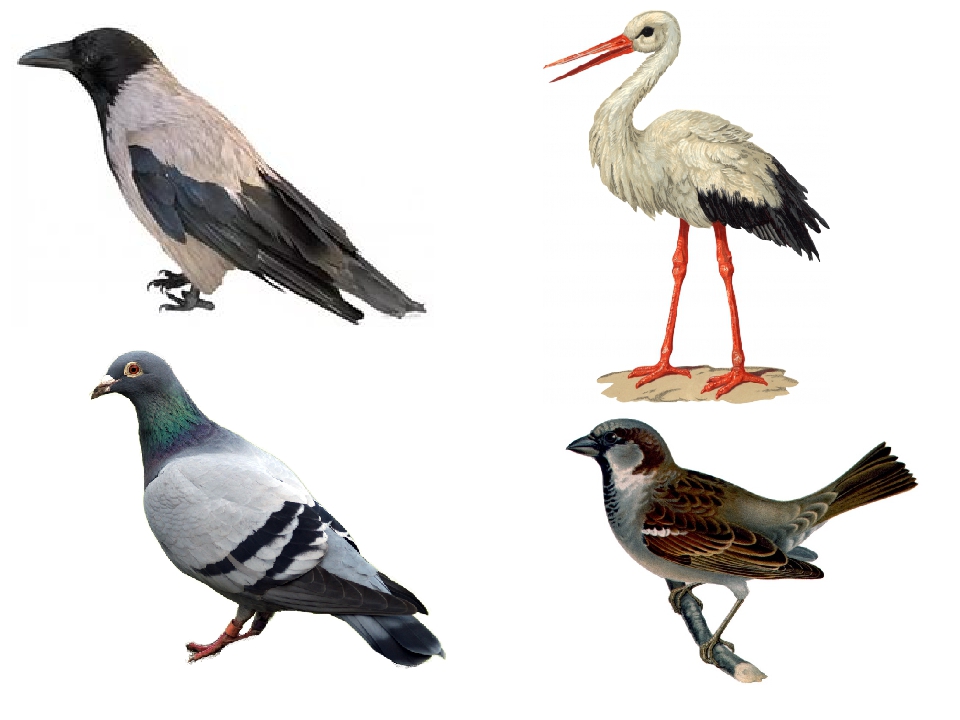 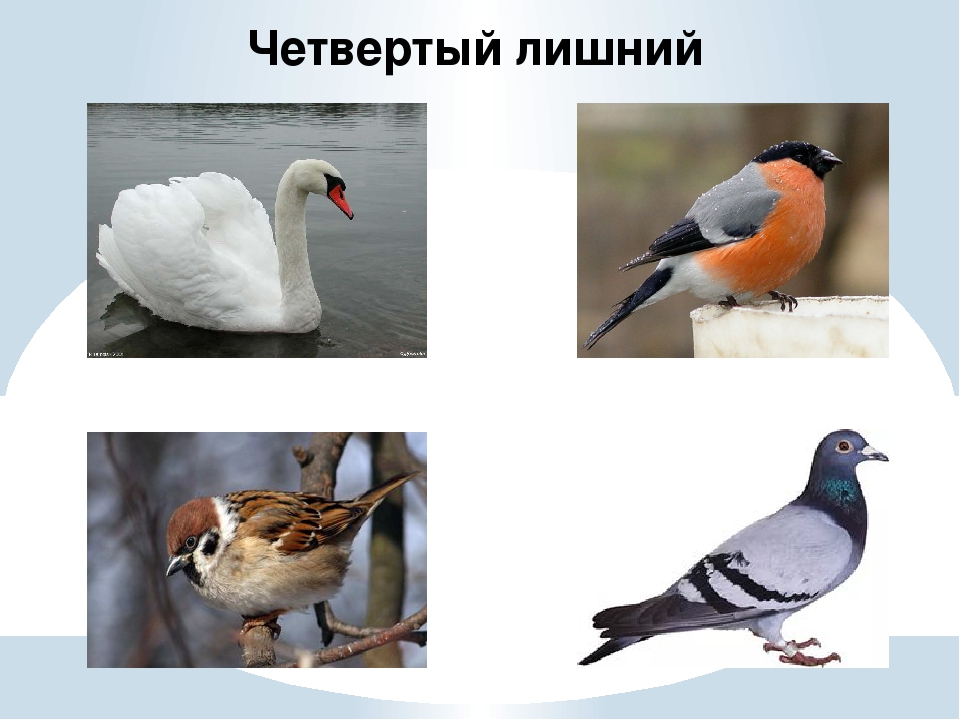 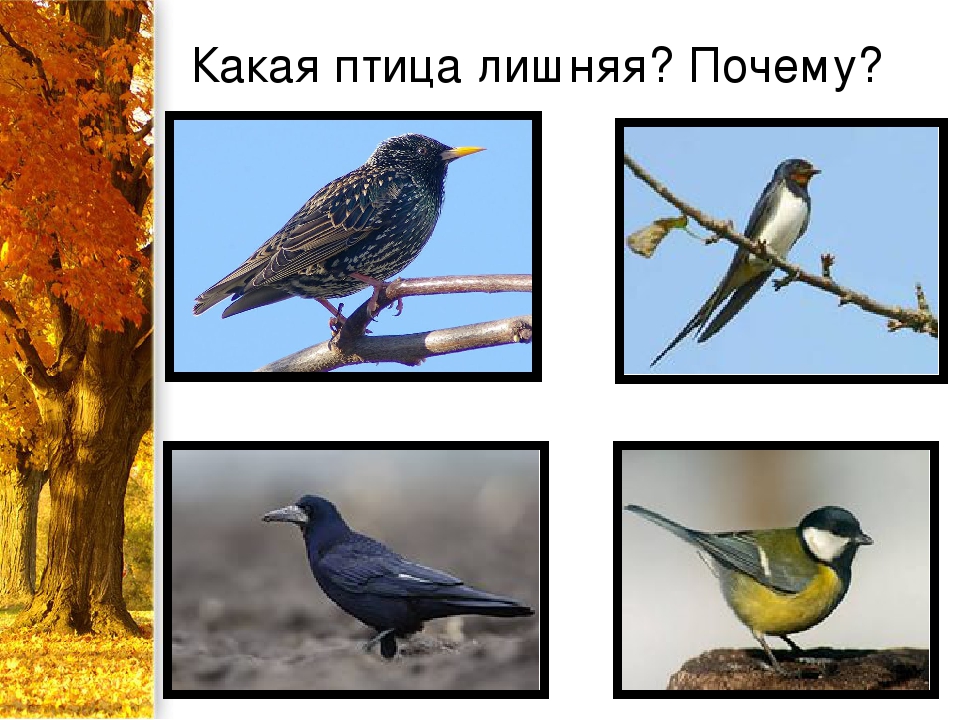 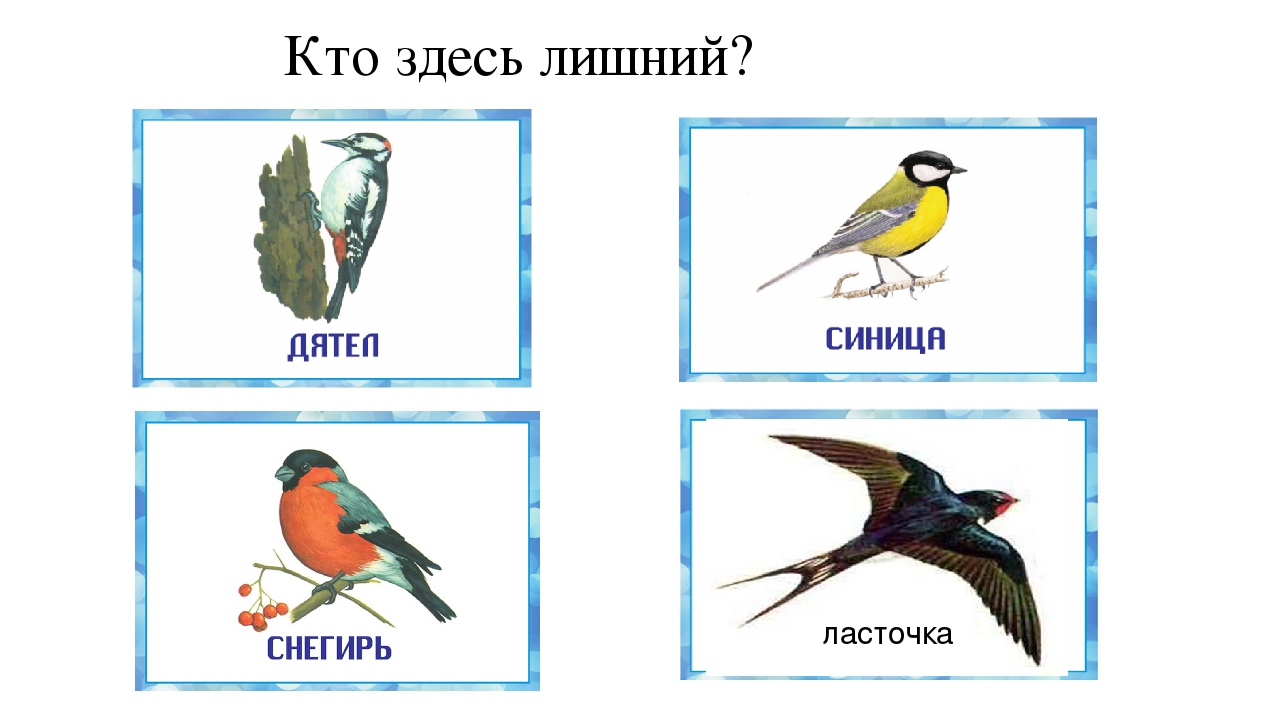 